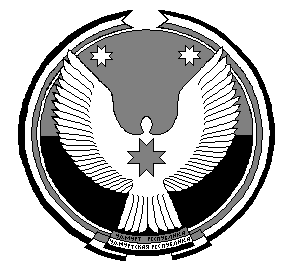 АДМИНИСТРАЦИИЯМУНИЦИПАЛЬНОГО ОБРАЗОВАНИЯ " ИГРИНСКОЕ" "ЭГРА" МУНИЦИПАЛКЫЛДЫТЭТЛЭН АДМИНИСТРАЦИЕЗПОСТАНОВЛЕНИЕ   п. Игра	В соответствии с Федеральным законом  от  27  июля  2010 года № 210-ФЗ «Об организации предоставления государственных и муниципальных услуг», руководствуясь Уставом муниципального образования «Игринское», Администрация муниципального образования «Игринское»                                    п о с т а н о в л я е т:Утвердить Административный регламент предоставления муниципальной услуги «Установление и выплата ежемесячной доплаты к пенсии лицу, замещавшему муниципальную должность».Признать постановление Администрации муниципального образования «Игринское» от 13 августа 2012 года №  81, с изменениями от 24 января 2013 года № 11 утратившим силу.Настоящее постановление подлежит опубликованию на странице муниципального образования «Игринское» официального сайта МО «Игринский район» в сети Интернет.Глава Администрации муниципального образования  «Игринское» 		                    О. Н. ЗоновУТВЕРЖДЕНПостановлением АдминистрацииМуниципального образования«Игринское»от «__» _____ 2019 года № __Административный регламент предоставления муниципальной услуги «Установление и выплата ежемесячной доплаты к пенсии лицу, замещавшему муниципальную должность»1. Общие положения1.1. Административный регламент Администрации муниципального образования «Игринское» (далее Администрация) предоставление муниципальной услуги «Установление и выплата ежемесячной доплаты к пенсии лицу, замещавшему муниципальную должность» (далее – Административный регламент) разработан в целях повышения качества назначения и выплаты ежемесячной доплаты к трудовой пенсии, лицам замещавшим муниципальные должности, определяется сроки и последовательность действий (административных процедур), порядок взаимодействия между должностными лицами, а также взаимодействие Администрации муниципального образования «Игринское» с органами государственной власти Удмуртской Республики, органами местного самоуправления, организациями при предоставлении муниципальной услуги.1.2. Описание заявителей1.2.1. Получателями муниципальной услуги выступают физические лица (граждане Российской Федерации) (далее – Заявители), замещавшие муниципальные должности в муниципальном образовании «Игринское».2. Стандарт предоставления муниципальной услуги2.1. Наименование муниципальной услуги2.1.1. Установление и выплата ежемесячной доплаты к пенсии лицу, замещавшему муниципальную должность.2.2. Наименование муниципального органа, представляющего муниципальную услугу2.2.1. Предоставление муниципальной услуги осуществляется:— Администрацией муниципального образования «Игринское» по адресу: 427145, Удмуртская Республика, п. Игра, ул. Советская, д. 33, адрес электронной почты: igrinskoeHYPERLINK "mailto:igrinskoe.mo@yandex.ru".HYPERLINK "mailto:igrinskoe.mo@yandex.ru"moHYPERLINK "mailto:igrinskoe.mo@yandex.ru"@HYPERLINK "mailto:igrinskoe.mo@yandex.ru"yandexHYPERLINK "mailto:igrinskoe.mo@yandex.ru".HYPERLINK "mailto:igrinskoe.mo@yandex.ru"ruРЕЖИМ РАБОТЫ: Понедельник с 8.00 до 17.00Вторник с 8.00 до 17.00Среда с 8.00 до 17.00Четверг с 8.00 до 17.00Пятница с 8.00 до 16.00Суббота – выходнойВоскресенье – выходнойОбед с 12.00 до 13.00— в филиале «Игринский» Автономного учреждения «Многофункциональный центр по предоставлению государственных и муниципальных услуг Удмуртской Республики» по адресу: 427145, Удмуртская Республика, п. Игра, ул. Советская, д. 33Электронный адрес: mfcHYPERLINK "mailto:mfc-igra@mail.ru"-HYPERLINK "mailto:mfc-igra@mail.ru"igraHYPERLINK "mailto:mfc-igra@mail.ru"@HYPERLINK "mailto:mfc-igra@mail.ru"mailHYPERLINK "mailto:mfc-igra@mail.ru".HYPERLINK "mailto:mfc-igra@mail.ru"ru РЕЖИМ РАБОТЫ:Понедельник с 8.00 до 18.00Вторник с 8.00 до 20.00Среда с 8.00 до 18.00Четверг с 8.00 до 18.00Пятница с 8.00 до 18.00Суббота с 9.00 до 13.00Воскресенье - выходнойБез перерыва на обед2.2.2. Информация о порядке и ходе предоставления муниципальной услуги предоставляется должностным лицом Администрациинепосредственно в Администрацию;при общении по телефону;в письменном виде по почте или электронным каналам связи;посредством размещения на странице муниципального образования «Игринское» официального сайта МО «Игринский район» - http://www.igra.udmurt.ru/city/mo_obr/mo_igra/index.php2.2.3. Место нахождения Администрации МО и его почтовый адрес: 427145, Удмуртская Республика, п. Игра, ул. Советская, д. 33, адрес электронной почты: igrinskoeHYPERLINK "mailto:igrinskoe.mo@yandex.ru".HYPERLINK "mailto:igrinskoe.mo@yandex.ru"moHYPERLINK "mailto:igrinskoe.mo@yandex.ru"@HYPERLINK "mailto:igrinskoe.mo@yandex.ru"yandexHYPERLINK "mailto:igrinskoe.mo@yandex.ru".HYPERLINK "mailto:igrinskoe.mo@yandex.ru"ruСправочный телефон: 8(34134) 4–26–91 2.2.4. При предоставлении муниципальной услуги осуществляется взаимодействие с органами государственной власти Удмуртской Республики, органами местного самоуправления, организациями, находящимися на территории Удмуртской Республики (далее – другие органы и организации Удмуртской Республики), при наличии у них документов, необходимых для исполнения заявлений Заявителей.2.3. Результат предоставления муниципальной услуги2.3.1. Результатом предоставления муниципальной услуги являются:— решение Главы муниципального образования «Игринское» об установлении ежемесячной доплаты к пенсии;— письмо с уведомлением о направлении запроса на исполнение по принадлежности в органы государственной власти, органы местного самоуправления и другие органы и организации Удмуртской Республики;— отказ в предоставлении муниципальной услуги.2.4. Сроки предоставления муниципальной услуги2.4.1. Муниципальная услуга предоставляется в 30-дневный срок с момента регистрации заявления Заявителя. При наличии причин, не позволяющих подготовить ответ на заявление Заявителя в установленный срок, может быть продлен срок предоставления муниципальной услуги не более чем на 30 дней, о чем письменно уведомляется Заявитель.2.4.2. При поступлении заявления Заявителя, ответ на которое не может быть дан без предоставления уточненных или дополнительных сведений, Специалист в течение 5 рабочих дней запрашивает у Заявителя необходимых сведения.2.4.3. Конкретные сроки прохождения отдельных административных процедур указаны в разделе 2.14. настоящего Административного регламента.2.5. Правовые основания для предоставления муниципальной услуги2.5.1. Предоставление муниципальной услуги осуществляется в соответствии со следующими нормативными правовыми актами:— Федеральный закон от 17 декабря 2001 г. № 173-ФЗ «О трудовых пенсиях в Российской Федерации»;— Конституция Удмуртской Республики от 7 декабря 1994 г.;— Закон УР от 24 октября 2008 года № 43-РЗ «О гарантиях осуществления полномочий депутата представительного органа муниципального образования, члена выборного органа местного самоуправления, выборного должностного лица местного самоуправления в Удмуртской Республике»;— Уставом муниципального образования «Игринское»;— Решение Совета депутатов муниципального образования «Игринское» № 20.6 от 07.02.2019г. «Об утверждении Положения о пенсионном обеспечении муниципальных служащих за выслугу лет в Администрации муниципального образования «Игринское».— Настоящим Административным регламентом.2.6. Исчерпывающий перечень документов, необходимых в соответствии с законодательными или иными нормативными правовыми актами для предоставления муниципальной услуги2.6.1. Для получения муниципальной услуги Заявителями представляются следующие документы:— заявление об установлении ежемесячной доплаты к пенсии в одном экземпляре (экземпляр остается в Администрации) (приложение № 2);— копия трудовой книжки и другие документы, подтверждающие стаж муниципальной службы (работы);— справка органа, осуществляющего пенсионное обеспечение, о назначенной (досрочно оформленной) трудовой пенсии по старости (инвалидности).2.6.2. Перечень документов, представляемых Заявителем для получения информации ограниченного доступа (конфиденциальной информации) или своих персональных данных.Для получения сведений, отнесенных к конфиденциальной информации или своих персональных данных, Заявитель дополнительно к документам, указанным в п. 2.6.1. настоящего Административного регламента, представляет:— документ, подтверждающий личность Заявителя.Сведения, отнесенные к конфиденциальной информации, предоставляются лично Заявителю, или направляются ему посредством почтовых средств, обеспечивающих конфиденциальность.Порядок доступа к персональным данным граждан (физических лиц) устанавливается в соответствии с Федеральным законом от 27 июля 2006 года № 152-ФЗ «О персональных данных».2.6.3. Заявители представляют документы для предоставления муниципальной услуги:— лично – по месту нахождения муниципального образования «Игринское»;— почтовым отправлением или с использованием электронных каналов связи igrinskoeHYPERLINK "mailto:igrinskoe.mo@yandex.ru".HYPERLINK "mailto:igrinskoe.mo@yandex.ru"moHYPERLINK "mailto:igrinskoe.mo@yandex.ru"@HYPERLINK "mailto:igrinskoe.mo@yandex.ru"yandexHYPERLINK "mailto:igrinskoe.mo@yandex.ru".HYPERLINK "mailto:igrinskoe.mo@yandex.ru"ru 2.7. Исчерпывающий перечень оснований для отказа в приёме документов, необходимых для предоставления муниципальной услуги2.7.1. Основаниями для отказа в приёме документов, необходимых для предоставления муниципальной услуги, является:— отсутствие возможности прочтения письменного заявления;— содержание в заявлении нецензурных, либо оскорбительных выражений, угроз жизни, здоровью и имуществу должностного лица, а также членов его семьи. Должностное лицо вправе оставить заявление без ответа по сути поставленных в нём вопросов и сообщить Заявителю, направившему его, о недопустимости злоупотребления правом на получение информации;— обращение неправомочного лица;— несоответствие документов по форме и (или) содержанию нормам действующего законодательства.2.8. Исчерпывающий перечень оснований для отказа в предоставлении муниципальной услуги2.8.1. Основанием для отказа в предоставлении муниципальной услуги является:— отсутствие в заявлении фамилии, имени, отчества, почтового или электронного адреса заявителя;— отсутствие в заявлении необходимых сведений для его исполнения;— отсутствие у Заявителя, требующего информацию, содержащую персональные данные о третьих лицах, документов, подтверждающих его полномочия;— повторность заявления без указания новых доводов или обстоятельств.Глава муниципального образования «Игринское», или уполномоченное на то лицо вправе принять решение о безосновательности очередного заявления и прекращения переписки по данному вопросу при условии, что указанное заявление и предыдущие заявления направлялись в один и тот же государственный орган, орган местного самоуправления или одному и тому же должностному лицу. О данном решении уведомляется Заявитель, направивший заявление.2.9. Размер платы, взимаемой с Заявителя при предоставлении муниципальной услуги, способы её взимания2.9.1. Предоставление муниципальной услуги является бесплатной для Заявителей.2.10. Максимальный срок ожидания в очереди при подаче заявления о предоставлении муниципальной услуги и при получении результата предоставления муниципальной услуги2.10.1. Время ожидания Заявителя в очереди при подаче заявления или сопроводительного письма с документами, указанными в пункте 2.6. настоящего Административного регламента о предоставлении муниципальной услуги и при получении результата муниципальной услуги не может превышать 15 минут.2.11. Срок регистрации заявления Заявителя о предоставлении муниципальной услуги2.11.1. Регистрация заявления Заявителя о предоставлении муниципальной услуги осуществляется в день поступления. Срок регистрации заявления Заявителя составляет 15 минут.2.12. Требования к помещениям, в которых предоставляется муниципальная услуга, к местам ожидания, местам для заполнения заявления о предоставлении муниципальной услуги, информационным стендам с образцами для заполнения и перечнем документов, необходимых для предоставления муниципальной услуги2.12.1. Помещения для предоставления муниципальной услуги должны соответствовать санитарно-эпидемическим правилам и нормативам «Гигиенические требования к персональным электронно-вычислительным машинам и организации работы. СанПиН 2.2.2/2.4.1340-03». Помещения оборудуются противопожарной системой, средствами пожаротушения, системой оповещения о возникновении чрезвычайных ситуаций.2.12.2. Вход в здание, где располагается Администрация, должен быть оборудован информационный табличкой (вывеской) с указанием наименования, наименование вышестоящего органа и режима работы; вход и выход из помещений – соответствующими указателями с искусственным освещением в тёмное время суток.2.12.3. Приём граждан ведётся специалистом Администрации, ответственным за предоставление муниципальной услуги (далее – Специалист), в порядке общей очереди. 2.12.4 Помещение для непосредственного взаимодействия Специалиста с Заявителями должно быть организовано в виде отдельного рабочего места.2.12.5. Рабочее место Специалиста должно быть оборудовано персональным компьютером с возможностью доступа к необходимым информационным базам данных, печатающим устройствам, соответствовать санитарным правилам и нормам. При организации приёма документов должна быть обеспечена возможность свободного входа и выхода из помещения при необходимости.2.12.6. Помещения, предназначенные для ознакомления Заявителей с информацией, указанной в пункте 2.12.7 настоящего Административного регламента, места ожидания приёма должны соответствовать комфортным условиям для Заявителей, должны быть оборудованы визуальной, текстовой информацией, размещаемой на информационных стендах, обновляемой по мере изменения законодательных и иных нормативных правовых актов регулирующих предоставление муниципальной услуги, изменения справочных сведений; стульями, столами, бланками заявлений и письменными принадлежностями.2.12.7. На информационных стендах размещается следующая информация:— график работы;— фамилия, имя и отчество Главы МО;— номера справочных телефонов, почтовые адреса, адреса электронной почты, адрес официального сайта;— извлечения из законодательных и иных нормативных правовых актов, содержащих нормы, регламентирующие деятельность по представлению муниципальной услуги;— образец заявления;— схема (блок-схема) последовательности действий при предоставлении муниципальной услуги.2.12.8. Тексты материалов, размещаемых на информационных стендах, печатаются удобным для чтения шрифтом (размер шрифта не менее № 18), без исправления, наиболее важные места выделяются другим шрифтом. В случае оформления информационных материалов в виде брошюр, требования к размеру шрифта могут быть снижены.2.13. Показатели доступности и качества муниципальной услуги2.13.1. Показателями доступности и качества оказания муниципальной услуги являются:— обеспечение информирование Заявителей о месте нахождения и графике работы;— обеспечение информирования Заявителей о порядке оказания муниципальной услуги;— своевременность приёма Заявителей;— своевременность рассмотрения заявления Заявителей;— своевременность принятия решения о предоставлении муниципальной услуги или отказе в предоставлении муниципальной услуги;— своевременность и оперативность исполнения заявления Заявителей (доля заявлений, исполненных в законодательно установленный срок);— отсутствие жалоб на качество и своевременность и предоставления муниципальной услуги.2.14.Порядок информирования о порядке предоставления муниципальной услуги2.14.1. Информирование (консультация) при личном обращении в Администрацию МО – сотрудниками, ответственными за исполнение заявления (далее – ответственные должностные лица), на рабочем месте в соответствии с графиком работы.2.14.2. Ответственное должностное лицо обязано принять Заявителя в назначенный день. Приём может быть перенесён по инициативе Заявителя на другой день или на другое время. Специалист, осуществляющий устное информирование (консультацию), принимает все необходимые меры для дачи полного и оперативного ответа на поставленные вопросы.2.14.3. Информирование (консультация) по телефону осуществляется Специалистами, по справочному телефону в соответствии с графиком работы.Ответ на телефонный звонок должен начинаться с информации наименовании учреждения или его отдела, в который позвонил Заявитель, фамилии, имени, отчестве, должности ответственного должностного лица, принявшего телефонный звонок. При ответах на телефонные звонки ответственное должностное лицо подробно, со ссылками на соответствующие нормативные правовые акты, в вежливой форме информирует Заявителя по интересующим его вопросам. Время разговора не должно превышать 15 минут.2.14.4. При ответах на телефонные звонки и устные обращения Специалист обязан предоставлять информацию по следующим вопросам:— о графике работы;— о месте размещения на странице муниципального образования «Игринское» официального сайта МО «Игринский район» информации о предоставлении муниципальной услуги;— по разъяснению установленного порядка предоставления муниципальной услуги;— о требованиях к документам, предъявляемым для предоставления муниципальной услуги;— о сроке предоставления муниципальной услуги;— об отказе в предоставлении муниципальной услуги;— о текущей административной процедуре предоставления муниципальной услуги;— о порядке обжалования действий (бездействий) и решений, осуществляемых и принимаемых в ходе предоставления муниципальной услуги.2.14.5. При невозможности Специалиста, принявшего звонок, самостоятельно ответить на поставленные вопросы телефонный звонок должен быть переадресован (переведён) на Главу МО (в его отсутствие должностное лицо его замещающее), или же обратившемуся должен быть сообщён телефонный номер, по которому можно получить необходимую информацию.2.14.6. Если для подготовки ответа требуется продолжительное время, Специалист, осуществляющий информирование (консультацию), предлагает Заявителю обратиться за необходимой информацией в письменном виде либо лично обратиться непосредственно в Администрацию.2.14.7. Письменное информирование (консультация) при обращении Заявителя в Администрацию осуществляется путём направления ответа почтовым отправлением или электронной почтой.Глава МО (в его отсутствие – должностное лицо его замещающее) для подготовки ответа определяет должностное лицо – исполнителя в соответствии с его должностной инструкцией. Ответ на заявление Заявителя предоставляется в простой, чёткой форме и должен содержать ответы на поставленные вопросы, указание фамилии и номера телефона исполнителя.Ответ подписывается Главой муниципального образования «Игринское» (в его отсутствие – лицом его замещающим) и направляется Заявителю в срок, не превышающий 30 календарных дней со дня регистрации заявления.2.14.8. При информировании (консультации) по заявлениям, направленным через страницу муниципального образования «Игринское» официального сайта МО «Игринский район, ответ размещается на указанном сайте.При информировании (консультации) в форме ответов по электронной почте ответ на заявление направляется по электронной почте на электронный адрес Заявителя и письмом на почтовый адрес Заявителя.Все заявления исполняются в срок, не превышающий 30 календарных дней со дня поступления заявления.2.14.9. Основными требованиями к информированию являются достоверность и полнота предоставляемой информации, чёткость в изложении информации, удобство и доступность получения информации, наглядность форм предоставляемой информации, оперативность.2.4.10. В случае появления каких-либо вопросов или недоразумений при приёме документов или в процессе предоставления муниципальной услуги Заявитель вправе обратиться к Главе муниципального образования «Игринское» (в его отсутствие – должностному лицу его замещающему). 2.4.11. Информация о муниципальной услуги находится на официальном сайте муниципального образования «Игринское», где размещаются:— место нахождения, график работы, почтовый и электронный адреса, контактные телефоны;— текст настоящего Административного регламента со всеми приложениями (полная версия);— перечень предоставляемых документов.2.4.12. Размещение информации о правилах предоставления муниципальной услуги осуществляется также на Региональном портале - государственной информационной системы Удмуртской Республики.3. Состав, последовательность и сроки выполнения административных процедур, требования к порядку их выполнения3.1. Общие положения3.1.1. Предоставление муниципальной услуги включается в себя следующие административные процедуры:— приём и регистрация заявления;— рассмотрение заявления руководителем, передача заявления на исполнение;— анализ заявления, принятие решения о возможности исполнения заявления;— направление запросов по заявления Заявителя по принадлежности в органы государственной власти, в другие органы и организации при наличии у них документов, необходимых для исполнения заявления или их согласования;— подготовка и направление ответа Заявителю.3.1.2. Блок-схема предоставления муниципальной услуги предоставлена в     приложении 1 к настоящему Административному регламенту.3.2. Описание последовательности действия при приёме и регистрации заявления о предоставлении муниципальной услуги3.2.1. Основанием для начала действий по предоставлению муниципальной услуги является поступление заявления.3.2.2. Запрос может быть доставлен непосредственно Заявителем либо его представителем, полномочия которого оформляются в порядке, установленном законодательством Российской Федерации, поступить по каналам почтовой или электронной связи.3.2.3. Регистрации подлежат все поступившие заявления, независимо от способа их поступления. При поступлении заявления посредством электронных каналов связи, сети Интернет, он распечатывается на бумажном носителе и в дальнейшем работа с ним ведется в установленном порядке аналогично заявлению, полученному на бумажном носителе.3.2.4. Срок регистрации заявления Заявителя составляется не более 15 минут.3.2.5. При регистрации заявления присваивается соответствующий регистрационный номер.3.2.6. По желанию Заявителя при приёме и регистрации заявления на втором экземпляре заявления должностное лицо, ответственное за приём и регистрацию, проставляет отметку о принятии с указанием регистрационного номера и даты регистрации.3.3. Описание последовательности действий при рассмотрении заявления руководителем, определении должностного лица, ответственного за исполнение заявления, передаче заявления на исполнение3.3.1. Зарегистрированное заявление не позднее рабочего дня, следующего за днём его регистрации, передается должностным лицом, ответственным за приём и регистрацию, в порядке делопроизводства на рассмотрение Главе муниципального образования «Игринское» (в его отсутствие – должностному лицу его замещающему).3.3.2. После регистрации и рассмотрения руководителем заявления с резолюцией в течение 1 рабочего дня передается должностному лицу, ответственному за его исполнение.3.4. Описание последовательности действий при анализе тематики заявления, принятии решения о возможности исполнения заявления3.4.1. При выявлении недостаточности сведений, необходимых для исполнения заявления, или нечетко, неправильно сформулированного заявления, должностное лицо, ответственное за исполнение заявления, в течение 5 рабочих дней готовит письменный запрос об уточнении и дополнении заявления Заявителя необходимых для его исполнения сведениями.3.4.2. По итогам анализа должностное лицо, ответственное за исполнение заявления, принимает решение:— о возможности исполнения заявления;— об отказе в приёме документов;— об отказе Заявителю в предоставлении муниципальной услуги при отсутствии у него права на получение муниципальной услуги.3.4.3. Максимальный срок выполнения административной процедуры составляет 30 календарных дней.3.5. Описание последовательности действий при подготовке и направлении ответов Заявителям3.5.1. Подготовку ответов Заявителям осуществляет должностное лицо, ответственное за исполнение заявления.3.5.2. По итогам исполнения заявления должностное лицо, ответственное за исполнение запроса, оформляет:— решение об установлении ежемесячной доплаты к пенсии;— письмо с уведомлением о направлении заявления на исполнение по принадлежности в органы государственной власти, органы местного самоуправления и другие органы и организации Удмуртской Республики;— письмо с отказом о предоставлении муниципальной услуги.3.5.3. Подготовленный Специалистом проект решения или мотивированный отказ передается на подпись Главе муниципального образования «Игринское».3.5.4. Подписанный Главой муниципального образования «Игринское» ответ отправляется по назначению.3.5.5. В зависимости от способа, выбранного Заявителем, ответ может быть получен им лично (или уполномоченным Заявителем лицом) по месту обращения, либо направлен ему посредством почтовой или электронной связи, обеспечивающим при необходимости конфиденциальность.3.5.6. Рассмотрение заявления считается законченным, если по нему приняты необходимые меры и Заявитель проинформирован о результатах рассмотрения.3.5.7. Максимальный срок выполнения административной процедуры составляет 30 календарных дней.4. Формы контроля над исполнением Административного регламента4.1. Требования к порядку и формам контроля над представлением муниципальной услуги4.1.1. Основной целью системы контроля является обеспечение эффективности управления на основе принятия своевременных мер по безусловному предоставлению муниципальной услуги, повышение ответственности и исполнительской дисциплины муниципальных служащих органов местного самоуправления муниципального образования «Игринское».4.1.2. Контроль над полнотой и качеством предоставления муниципальной услуги включает в себя проведение плановых и внеплановых проверок, выявление и устранение нарушений прав Заявителей, рассмотрение, принятие решений и подготовку ответов на обращения Заявителей, содержащие жалобы на решения, действия (бездействия) должностных лиц.4.1.3. Контроль над предоставлением муниципальной услуги осуществляется в следующих формах:— текущий контроль;— внутриведомственный контроль;— контроль со стороны граждан.4.1.4. Система контроля предоставления муниципальной услуги включает в себя:— организацию контроля над исполнением административных процедур в сроки, установленные настоящим Административным регламентом;— проверку хода и качества предоставления муниципальной услуги;— учёт и анализ результатов исполнительской дисциплины служащих в органах местного самоуправления муниципального образования «Игринское».4.2. Порядок осуществления текущего контроля над исполнением должностным лицам положений Административного регламента и иных правовых актов, устанавливающих требования к предоставлению муниципальной услуги4.2.1. Текущий контроль над соблюдением последовательности действий определенных административными процедурами по предоставлению муниципальной услуги и принятием решений, осуществляет Специалист, назначенное ответственным за организацию работы по предоставлению муниципальной услуги.4.2.2. Текущий контроль осуществляется путём проведения Специалистом по предоставлению муниципальной услуги, проверок соблюдения и исполнения иным должностными лицами Администрации положений настоящего Административного регламента – постоянно на протяжении срока предоставления муниципальной услуги.4.3. Порядок и периодичность осуществления плановых и внеплановых проверок полноты и качества предоставления муниципальной услуги, в том числе порядок и формы контроля над полнотой и качеством предоставления муниципальной услуги4.3.1. Основанием для проведения плановых проверок являются годовой план работы.4.3.2. Внеплановые проверки проводятся по решению Главы муниципального образования «Игринское» на основании конкретного обращения Заявителя.4.3.3. Проведение проверки полноты и качества предоставления муниципальной услуги может быть поручено должностному лицу, назначенному ответственным за организацию работы по предоставлению муниципальной услуги, либо рабочей группе, сформированной из сотрудников органа местного самоуправления.4.3.4. При проведении проверки осуществляется контроль над:— обеспечением прав Заявителя на получение муниципальной услуги;— исполнением нормативных правовых актов, регулирующих предоставление муниципальной услуги;— своевременностью, полнотой и качеством предоставления муниципальной услуги.4.3.5. Результаты проведения проверки оформляется в виде справки, в которой отражаются выявленные нарушения и замечания, а также предложения об их устранении. В случае необходимости к справке прилагаются копии документов, объяснительные записки должностного лица Администрации.4.3.6. По результатам проверок должны быть осуществлены необходимые меры по устранению недостатков в предоставлении муниципальной услуги.4.3.7. Заявители могу контролировать предоставление муниципальной услуги путём получения информации о ней по телефону, по электронной почте, путём письменных обращений.4.4. Ответственность должностных лиц за решения и действия (бездействия), принимаемы (осуществляемые) в ходе предоставления муниципальной услуги4.4.1. В случае выявления нарушений прав Заявителей к виновным должностным лицам осуществляется применение мер ответственности в порядке, установленном законодательством Российской Федерации.4.4.2. Ответственные должностные лица, уполномоченные на предоставление муниципальной услуги, несут дисциплинарную ответственность за:— правильность предоставления муниципальной услуги;— соблюдение сроков предоставления муниципальной услуги.5. Досудебный (внесудебный) порядок обжалования решений и действий (бездействия) муниципального органа, предоставляющего муниципальную услугу, а также должностных лиц, муниципальных служащих5.1. Решения, принятые в ходе предоставления муниципальной услуги, действий (бездействий) должностных лиц могут быть обжалованы Заявителем в досудебном (внесудебном) порядке.5.2. Заявитель вправе обратиться с жалобой на действия (бездействие) должностных лиц и решения, осуществляемые (принятые) в ходе предоставления муниципальной услуги на основании настоящего Административного регламента (далее – жалоба), устно или письменно к Главе муниципального образования «Игринское».5.3. В письменной жалобе указываются:— фамилия, имя, отчество;— почтовый адрес, по которому должен быть направлен отчет;— наименование должности, фамилия, имя и отчество должностного лица (при наличии информации), решение, действие (бездействие) которого обжалуется;— изложение сути жалобы;— личная подпись;— дата обращения.В жалобе указываются причины несогласия с обжалуемым решением, действием (бездействием), обстоятельства, на основании которых Заявитель считает, что нарушены его права свободы, законные интересы, созданы препятствия к их реализации, а также иные сведения, которые он считает необходимым сообщить. К жалобе могут быть приложены копии документов, подтверждающих изложенные обстоятельства, с указанием их перечня.5.4. Поступившие письменные жалобы подлежат обязательной регистрации. Письменные жалобы регистрируются должностным лицом, ответственным за приём и регистрацию, в установленном порядке в день поступления и направляются на рассмотрение Главе муниципального образования «Игринское» (в его отсутствие – должностному лицу его замещающего).5.5. Жалоба должна быть рассмотрена в течение 30 календарных дней со дня её регистрации.5.6. Рассмотрение обращения в устной форме в порядке досудебного (внесудебного) обжалования осуществляется в течение одного рабочего дня.5.7. Глава муниципального образования «Игринское» (в его отсутствии – должностное лицо его замещающее):— обеспечивает объективное, всестороннее и своевременное рассмотрение жалобы, в том числе в случае необходимости, с участием Заявителя или его представителя;— определяет должностное лицо, ответственное за рассмотрение жалобы;— в соответствии с действующим законодательством запрашивает дополнительные документы и материалы, необходимые для рассмотрения жалобы, в других органах государственной власти, местного самоуправления, у иных должностных лиц;— по результатам рассмотрения жалобы принимает меры, направленные на восстановление или защиту нарушенных прав и законных интересов Заявителя, даёт письменный ответ по существу поставленных в жалобе вопросов.5.8. Обращение Заявителя, содержащие обжалование решений, действий (бездействий) конкретных должностных лиц, не могут направляться этим должностным лицам для рассмотрения и (или) ответа.5.9. На жалобу дается письменный ответ, оформленный в соответствии с правилами делопроизводства, содержащий ответ о принятом решении и действиях, произведенных в соответствии  с принятым решением. Ответ на жалобу подписывается Главой муниципального образования «Игринское» (в его отсутствие – должностным лицом его замещающим).5.10. В случае, если в письменном заявлении содержится вопрос, на который многократно давались письменные ответы по существу в связи с ранее направляемыми заявлениями, и при этом в заявлении не приводятся новые доводы или обстоятельства, Глава муниципального образования «Игринское» вправе принять решение о безосновательности очередного обращения и предыдущие заявления направлялись в орган местного самоуправления. Заявитель, направивший заявление, уведомляется о данном решении.5.11. Ответ на жалобу не дается, если:— в письменной жалобе не указаны сведения, приведенные в пункте 5.3 настоящего Административного регламента;— в письменной жалобе содержатся оскорбительные выражения, угрозы жизни, здоровью, имуществу должностного лица, членов его семьи;— текст письменной жалобы не поддается прочтению, о чем письменно сообщается Заявителю, направившему жалобу, в течение 7 дней со дня регистрации жалобы, если его фамилия и почтовый адрес поддаются прочтению.5.12. В случае если причины, по которым ответ по существу поставленных в жалобе вопросов не мог быть дан, в последующем были устранены, Заявитель вправе направить повторное обращение.5.13. Для обжалования действий в досудебном (внесудебном) порядке Заявитель вправе запрашивать и получать от органа местного самоуправления:— информацию о ходе предоставления муниципальной услуги;— копии документов, подтверждающих обжалуемое действие (бездействие) должностных лиц, заверенные в установленном порядке.5.14. Жалоба считается разрешенной, если рассмотрены все поставленные в ней вопросы, приняты необходимые меры и дан письменный ответ (в пределах компетенции) по существу всех поставленных в жалобе вопросов.5.15. Если Заявитель не удовлетворен решением, принятым в ходе рассмотрения жалобы, если решение не было принято, жалоба может быть подана:— Главе муниципального образования «Игринское» по адресу: 427145, Удмуртская Республика, п. Игра, ул. Советская, д.33. Справочные телефон: 8(34134) 4-26-91. Электронный адрес: igrinskoeHYPERLINK "mailto:igrinskoe.mo@yandex.ru".HYPERLINK "mailto:igrinskoe.mo@yandex.ru"moHYPERLINK "mailto:igrinskoe.mo@yandex.ru"@HYPERLINK "mailto:igrinskoe.mo@yandex.ru"yandexHYPERLINK "mailto:igrinskoe.mo@yandex.ru".HYPERLINK "mailto:igrinskoe.mo@yandex.ru"ru— в Министерство труда Удмуртской Республики по адресу: 426057, Удмуртская Республика, г. Ижевск, ул. Бородина, д.21.5.16. В случае, если Заявитель не удовлетворен результатами рассмотрения жалобы в инстанциях, указанных в пункте 5.15 настоящего Административного регламента, он может обжаловать принятое решение в установленном порядке в соответствии с законодательством Российской Федерации.5.17. В соответствии с законодательством Российской Федерации Заявитель, чьи права были нарушены, вправе обратиться с жалобой непосредственно в органы, перечисленные в пункте 5.15 настоящего Административного регламента, а также в органы прокуратуры и суда.Приложение № 1К Административному регламентуБлок-схема последовательности действий при предоставлении муниципальной услугиНачало исполнения муниципальной услуги: поступило заявление о предоставлении муниципальной услугиРегистрация заявления ЗаявителяРассмотрение заявления руководствомПередача заявления на исполнение должностному лицуАнализ тематики заявления.Принятие решения о возможности исполнения заявленияНаличие необходимых для исполнения заявления документовНаправление заявления на согласование в Министерство труда УР, Пенсионный фонд РФУведомление Заявителя о направлении заявления на исполнение по принадлежностиПредоставление муниципальной услуги завершеноПриложение № 2Главе муниципального образования «Игринское»От______________________________________________________(фамилия, имя, отчество)Замещавшего должность________________________________(наименование должности на день увольнения)Домашний адрес:______________________________________Телефон_________________Паспорт: серия___________№______________________Выдан____________Кем выдан____________________________________________Дата рождения________________________________________ЗаявлениеВ соответствии с Положением о пенсионном обеспечение лица, замещавшего муниципальную должность в муниципальном образовании «Игринское», утвержденным решением Совета депутатов от ______ № _______, прошу установить мне, замещавшему муниципальную должность_________________________________________________________________________________(наименование должности)ежемесячную доплату к трудовой пенсии (пенсии по инвалидности).При замещении мной государственной должности Российской Федерации, государственной должности Удмуртской Республики, государственной должности иного субъекта Российской Федерации, государственной должности федеральной государственной службы, государственной должности государственной службы субъектов Российской Федерации, выборной муниципальной должности, муниципальной должности муниципальной службы, назначении пенсии за выслугу лет или ежемесячное пожизненное содержание, или установлено дополнительно пожизненное ежемесячное материальное обеспечение либо в соответствии с законодательством Российской Федерации, либо субъектов Российской Федерации установлена ежемесячная доплата к пенсии обязуюсь в 5-дневный срок сообщить об этом в Совет депутатов.При изменении своего места жительства, номера сберегательного счета в пределах Российской Федерации, либо изменении размера трудовой пенсии обязуюсь в 10-дневный срок сообщить об этом в  кадровую службу Администрации муниципального образования «Игринское».В соответствии с Федеральным законом от 27.07.2006 года № 152-ФЗ «О персональных данных» согласен / не согласен (нужное подчеркнуть) на обработку моих персональных данных в Администрации муниципального образования «Игринское», а также на их использование при информационном обмене с другими организациями на период получения пенсии за выслугу лет.Пенсию за выслугу лет прошу перечислить в ____________________________________(Сбербанка России, коммерческий банк и др)на мой текущий счёт № ____________________________________________________________К заявлению приложены:Копия трудовой книжки и (или) другие документы, подтверждающие период замещения выборных муниципальных должностей;Справка органа, осуществляющего пенсионное обеспечение, о назначенной (досрочно оформленной) трудовой пенсии по старости (инвалидности)“__”___________ 20___ г.                                       _______________________(подпись заявителя)Заявление зарегистрировано: “__”____________ 20___ г.М.П.__________________________________________________________________________________(подпись, фамилия, имя, отчество и должность работника кадрового аппарата, уполномоченного регистрировать заявление) 18 июля 2019 года                                                               № 98Об утверждении Административного регламента предоставления муниципальной услуги «Установление и выплата ежемесячной доплаты к пенсии лицу, замещавшему муниципальную должность»